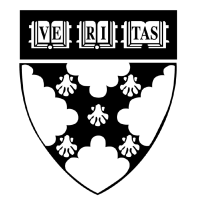 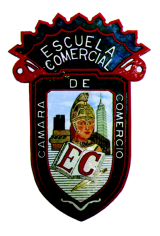 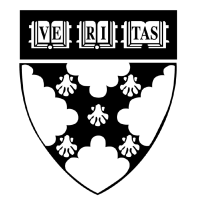 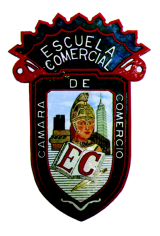 Tema:GUIAActividad 1:English Exam Guide for 1A. Workbook, Review of units 3-4, page 52-53Materia: InglesProfesor: Rachael Onwoke